Додаток 14 до рішення виконкому Срібнянської селищної ради 19.03.2021 № 92Викопіюваннязакріпленої території заВідділ у  Срібнянському районі Міжрайонного управління у Варвинському та Срібнянському районах ГУ Держгеокадастру у Чернігівській області. 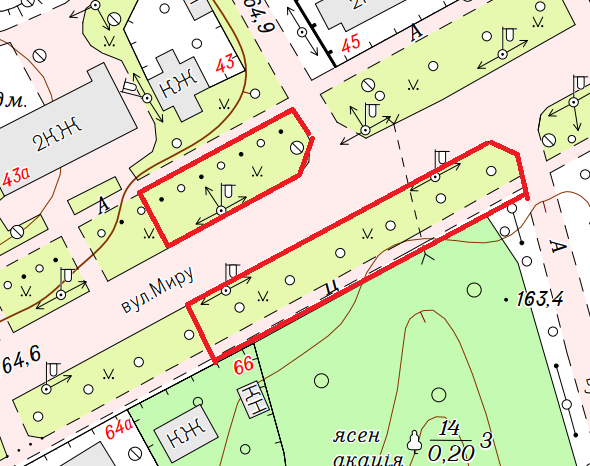 	Закріплену територію прошу утримувати в охайному, чистому вигляді, вчасно скошувати траву, прибирати сміття, гілля та опале листя. 	Селищний голова 					О.ПАНЧЕНКО 